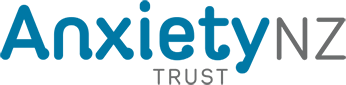 Health Professional’s Referral Form Your Name:Your Email and Phone: Your Role:Your Organisation: __________________________________________________Client’s Name:Client’s Phone and Email:Client’s Date of Birth:Client’s NHI (if known):___________________________________________________Nature of the problem:Referral Reason: Please comment on known risk: Suicidality, alcohol and other drug use, eating disorders etcPsychometric test scores and dates (BAI, BDI etc…)Duration of current problem:Will your client need funding to attend sessions:        Y      /      N      /   Not sure Has the person consented to this referral?                    Y     /      N     /   Not surePlease attach any other relevant information.Email your competed form to: reception@anxiety.org.nzSupport, Treatment and Education for Anxiety and Depression.T: 09 846 9776 | W: anxiety.org.nz | 24-hour Anxiety helpline: 0800 269 4389 0800 ANXIETYPO Box 41133, St Lukes, Auckland 1346. | 77 Morningside Drive, Mt Albert, Auckland 1025 | F: 09 849 2375If you need urgent assistance outside of office hours, please call our free 24 hours - 7 days a week national anxiety line. Clinicians as well as highly skilledvolunteers have been trained in relaxation techniques and breathing exercises. 24-hour National Anxiety Line: 0800 ANXIETY (0800 269 4389).